Фотозоны в детском  саду своими руками.         Зачем вообще она нужна? Этим модным словом принято называть красивый тематический уголок, предназначенный для создания ярких праздничных снимков. И вот почему он необходим на детском мероприятии?   В фотозоне можно максимально удачно запечатлеть всех участников торжества. Конечно, мы можем сделать снимки во время праздничного застолья, игр или танцев,  но в этом случае кто – то из детей просто не попадет в кадр, а кто то окажется в неудачной позе.  Фотозона - это всегда красиво и весело.   Кроме того, фотозона – это прекрасный проект, помогающий раскрыть художественные и организаторские способности дошкольников.  Новаторы-педагоги-воспитатели  уже взяли это на заметку. Ведь фотозоны можно создать самим творческим коллективом детей, под руководством воспитателя.  И фотографироваться на фоне своей фотозоны намного приятнее и ценнее!      С чего начать создание фотозоны?1. Идея. Это может быть предстоящий праздник, новое время года, Новый год или что - то еще.2. Мозговой штурм. Важно обсудить с детьми, что для них значит этот праздник или время года. Уловить ассоциации! С чем у детей ассоциируется, например, Новый год? Или праздник мам, 8 марта? Именно. Этот этап подготовки фотозоны является решающим для того, чтобы определиться с оформлением фотозоны. 3. Оформление фотозоны. На этом этапе важно как можно более  широко привлечь самих детей как художников, декораторов, сценических постановщиков. Можно регулярно  менять реквизит для фотозоны, чтобы воплотить разные сюжеты. 4. Можно и нужно привлечь  и родителей для воплощения самых разнообразных идей для фотозоны.  Дети, обычно, гордятся тем, что их родители принимают участие в жизни детского садика. Это помогает им ощутить сопричастность жизни семьи и времени, проведенном в детском саду. Чувство прекрасного, стиль,  вкус художественный -  все это  помогает развить коллективная работа с детьми по созданию тематической фотозоны.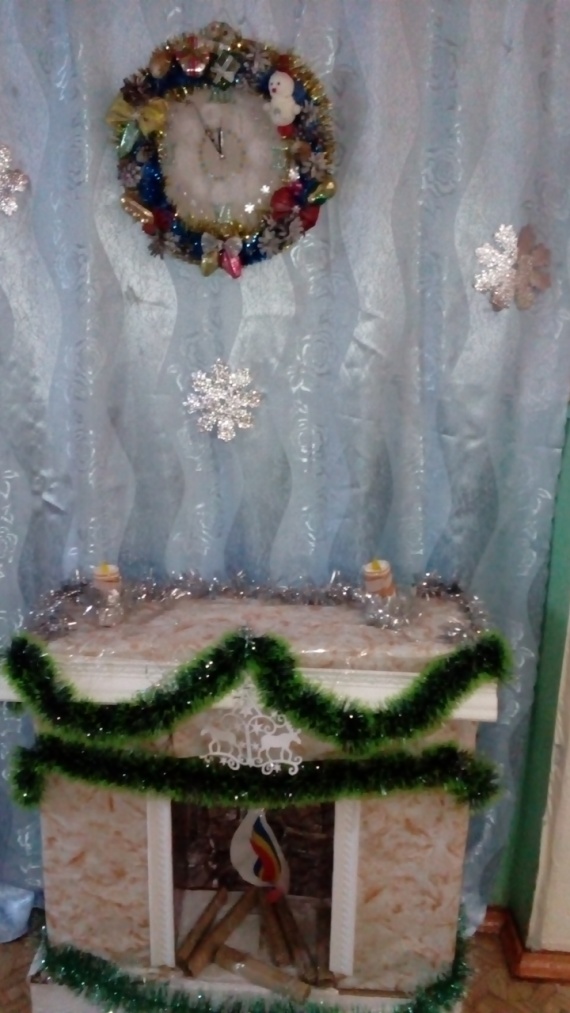 